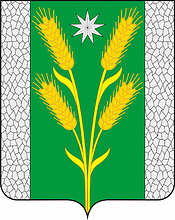 АДМИНИСТРАЦИЯ БЕЗВОДНОГО СЕЛЬСКОГО ПОСЕЛЕНИЯКУРГАНИНСКОГО РАЙОНАПОСТАНОВЛЕНИЕот 22.03.2013                                                                                               № 25поселок Степной Об утверждении Положения о предоставлении лицом, поступающим на работу, на должность руководителя муниципального учреждения, а также руководителем муниципального учреждения сведений о своих доходах, об имуществе и обязательствах имущественного характера и о доходах, об имуществе и обязательствах имущественного характера супруги (супруга) и несовершеннолетних детейВ соответствии с Федеральным законом от 25 декабря 2008 года № 273-ФЗ «О противодействии коррупции», Уставом Безводного сельского поселения Курганинского района, зарегистрированного Управлением Министерства юстиции РФ по Краснодарскому краю от 25 июля 2012 года № Ru 235173022012001 п о с т а н о в л я ю:1.	Утвердить Положение о предоставлении лицом, поступающим на
работу на должность руководителя муниципального учреждения, а также
руководителем муниципального учреждения сведений о своих доходах, об
имуществе и обязательствах имущественного характера и о доходах, об
имуществе и обязательствах имущественного характера супруги (супруга) и
несовершеннолетних детей (прилагается).2.	Руководителям структурных подразделений администрации
Безводного сельского поселения Курганинского района, на которых возложены
координация и регулирование деятельности в соответствующей отрасли (сфере
управления) довести до сведения руководителей муниципальных учреждений
требования настоящего постановления.3. Настоящее постановление разместить на официальном сайте
администрации Безводного сельского поселения Курганинского района.4. Опубликовать настоящее постановление в периодическом печатном средстве массовой информации органов местного самоуправления Курганинского района «Вестник органов местного самоуправления Безводного сельского поселения Курганинского района».Контроль за выполнением настоящего постановления оставляю за собой.6.	Постановление вступает в силу со дня его официального
опубликования.Глава Безводного сельскогопоселения Курганинского района                                                               М.В.ЕжовПРИЛОЖЕНИЕУТВЕРЖДЕНпостановлением администрацииБезводного сельского поселенияКурганинского районаот 22.03.2013 № 25ПОЛОЖЕНИЕо предоставлении лицом, поступающим на работу на должность руководителя муниципального учреждения, а также руководителем муниципального учреждения сведений о своих доходах, об имуществе и обязательствах имущественного характера и о доходах, об имуществе и обязательствах имущественного характера супруги (супруга) инесовершеннолетних детей1.	Лицо, поступающее на работу на должность руководителя
муниципального учреждения, а также руководитель муниципального
учреждения обязаны представлять работодателю в письменной форме сведения
о своих доходах, об имуществе и обязательствах имущественного характера и о
доходах, об имуществе и обязательствах имущественного характера супруги
(супруга) и несовершеннолетних детей (далее - сведения о доходах, об
имуществе и обязательствах имущественного характера). Сведения о доходах,
об имуществе и обязательствах имущественного характера предоставляются по
форме установленной для представления сведений о доходах, об имуществе и
обязательствах имущественного характера муниципальными служащими
администрации Безводного сельского поселения Курганинского района.2.	Сведения о доходах, об имуществе и обязательствах имущественного
характера представляются руководителем муниципального учреждения
ежегодно, не позднее 30 апреля года, следующего за отчетным.3.	Лицо, поступающее на работу на должность руководителя
муниципального учреждения представляет:а) сведения о своих доходах, полученных от всех источников (включая доходы по прежнему месту работы или месту замещения выборной должности, пенсии, пособия, иные выплаты) за календарный год, предшествующий году подачи документов для поступления на работу на должность руководителя муниципального учреждения, а также сведения об имуществе, принадлежащем ему на праве собственности, и о своих обязательствах имущественного характера по состоянию на первое число месяца, предшествующего месяцу подачи документов для поступления на работу на должность руководителя (на отчетную дату);б) сведения о доходах супруги (супруга) и несовершеннолетних детей, полученных от всех источников (включая заработную плату, пенсии, пособия, иные выплаты) за календарный год, предшествующий году подачи лицом документов для поступления на работу на должность руководителя, а также сведения об имуществе, принадлежащем им на праве собственности, и об их обязательствах имущественного характера по состоянию на первое число для поступления на работу на должность руководителя (на отчетную дату).4.	Руководитель муниципального учреждения представляет:а)	сведения о своих доходах, полученных за отчетный период (с 1 января по 31 декабря) от всех источников (включая заработную плату, пенсии, пособия и иные выплаты), а также сведения об имуществе и обязательствах
имущественного характера по состоянию на конец отчетного периода;б)	сведения о доходах супруги (супруга) и несовершеннолетних детей,
полученных за отчетный период (с 1 января по 31 декабря) от всех источников
(включая заработную плату, пенсии, пособия и иные выплаты), а также
сведения об их имуществе и обязательствах имущественного характера по
состоянию на конец отчетного периода.5.	В случае если руководитель муниципального учреждения обнаружил,
что в представленных им сведениях о доходах, об имуществе и обязательствах
имущественного характера не отражены или не полностью отражены какие-
либо сведения либо имеются ошибки, он вправе представить уточненные
сведения не позднее 31 июля года, следующего за отчетным.Такие уточненные сведения не считаются представленными с нарушением срока.6.	Проверка достоверности и полноты сведений о доходах, об имуществе
и обязательствах имущественного характера, представленных лицом,
поступающим на работу на должность руководителя муниципального
учреждения, а также руководителем муниципального учреждения,
осуществляется в порядке, устанавливаемом постановлением администрации
Безводного сельского поселения Курганинского района.7.	Сведения о доходах, об имуществе и обязательствах имущественного
характера, представляемые лицом, поступающим на работу, на должность
руководителя муниципального учреждения, а также руководителем
муниципального учреждения в соответствии с настоящим Положением,
являются сведениями конфиденциального характера.8. Должностные лица, в должностные обязанности которых входит работа со сведениями о доходах, об имуществе и обязательствах имущественного характера, виновные в их разглашении или использовании в целях, не предусмотренных законодательством Российской Федерации, несут ответственность в соответствии с законодательством Российской Федерации.9. Сведения о доходах, об имуществе и обязательствах имущественного характера, представленные в соответствии с настоящим Положением лицом, замещающим должность руководителя муниципального учреждения, а также представляемые им ежегодно, и информация о результатах проверки достоверности и полноты этих сведений приобщаются к личному делу лица, замещающего должность руководителя муниципального учреждения. В случае, если гражданин, представивший в соответствии с настоящим Положением справки о своих доходах, об имуществе и обязательствах имущественного характера, а также о доходах, об имуществе и обязательствах имущественного характера своих супруги (супруга) и несовершеннолетних детей, не был наделен полномочиями по должности руководителя муниципального учреждения (не назначен на указанную должность), эти справки возвращаются ему по его письменному заявлению вместе с другими документами.В случае непредставления или представления заведомо ложных сведений о доходах, об имуществе и обязательствах имущественного характера гражданин, претендующий на замещение должности руководителя муниципального учреждения, руководители муниципальных учреждений несут ответственность в соответствии с законодательством Российской Федерации.Начальник общего отдела администрацииБезводного сельского поселенияКурганинского района                                                                      С.В.Ханова